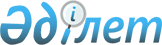 Мұнайлы аудандық мәслихатының 2022 жылғы 28 желтоқсандағы № 27/168 "2023 - 2025 жылдарға арналған ауылдардың, ауылдық округтердің бюджеттері туралы" шешіміне өзгерістер енгізу туралыМаңғыстау облысы Мұнайлы аудандық мәслихатының 2023 жылғы 18 мамырдағы № 3/16 шешімі.
      Мұнайлы аудандық мәслихаты ШЕШТІ:
      1. Мұнайлы аудандық мәслихатының 2022 жылғы 28 желтоқсандағы №27/168 "2023-2025 жылдарға арналған ауылдардың, ауылдық округтердің бюджеттері туралы" (нормативтік құқықтық актілерді мемлекеттік тіркеу Тізілімінде №177551 болып тіркелген) шешіміне келесідей өзгерістер енгізілсін:
      1-тармақ жаңа редакцияда жазылсын:
      "1. 2023-2025 жылдарға арналған ауылдардың, ауылдық округтердің бюджеттері тиісінше 1, 2, 3, 4, 5, 6, 7, 8, 9, 10, 11, 12, 13, 14, 15, 16, 17, 18, 19, 20 және 21-қосымшаларға сәйкес, оның ішінде 2023 жылға келесідей көлемдерде бекітілсін: 
      1) кірістер – 3 327 893,0 мың теңге, оның ішінде:
      салықтық түсімдер бойынша – 649 339,9 мың теңге;
      салықтық емес түсімдер бойынша – 0 теңге;
      негізгі капиталды сатудан түсетін түсімдер бойынша – 222 348,0 мың теңге;
      трансферттер түсімдері бойынша – 2 456 205,1 мың теңге;
      2) шығындар – 3 334 371,2 мың теңге;
      3) таза бюджеттік кредиттеу – 0 мың теңге, оның ішінде:
      бюджеттік кредиттер – 0 мың теңге;
      бюджеттік кредиттерді өтеу – 0 мың теңге;
      4) қаржы активтерімен операциялар бойынша сальдо – 0 теңге, оның ішінде:
      қаржы активтерін сатып алу – 0 теңге;
      мемлекеттің қаржы активтерін сатудан түсетін түсімдер – 0 теңге;
      5) бюджет тапшылығы (профициті) – -6 478,2 мың теңге;
      6) бюджет тапшылығын қаржыландыру (профицитін пайдалану) - 6 478,2 мың теңге, оның ішінде:
      қарыздар түсімі – 0 теңге;
      қарыздарды өтеу – 0 теңге;
      бюджет қаражатының пайдаланылатын қалдықтары – 6 478,2 мың теңге.";
      көрсетілген шешімнің 1, 2, 3, 4, 5, 6 және 7 қосымшалары осы шешімнің 1, 2, 3, 4, 5, 6 және 7 қосымшаларына сәйкес жаңа редакцияда жазылсын.
      2. Осы шешім 2023 жылдың 1 қаңтарынан қолданысқа енгізіледі.
      "КЕЛІСІЛДІ"
      "Мұнайлы аудандық экономика
      және қаржы бөлімі" мемлекеттік
      мекемесінің басшысы
      Ш. Сұңғат
      "18" мамыр 2023 жыл 2023 жылға арналған Атамекен ауылдық округінің бюджеті
      Ескерту. 1 - қосымша жаңа редакцияда - Маңғыстау облысы Мұнайлы аудандық мәслихатының 22.12.2023 № 10/59 (01.01.2023 бастап қолданысқа енгізіледі) шешімдерімен. 2023 жылға арналған Басқұдық ауылдық округінің бюджеті
      Ескерту. 2 - қосымша жаңа редакцияда - Маңғыстау облысы Мұнайлы аудандық мәслихатының 22.12.2023 № 10/59 (01.01.2023 бастап қолданысқа енгізіледі) шешімдерімен. 2023 жылға арналған Батыр ауылдық округінің бюджеті
      Ескерту. 3 - қосымша жаңа редакцияда - Маңғыстау облысы Мұнайлы аудандық мәслихатының 22.12.2023 № 10/59 (01.01.2023 бастап қолданысқа енгізіледі) шешімдерімен. 2023 жылға арналған Баянды ауылының бюджеті
      Ескерту. 4 - қосымша жаңа редакцияда - Маңғыстау облысы Мұнайлы аудандық мәслихатының 22.12.2023 № 10/59 (01.01.2023 бастап қолданысқа енгізіледі) шешімдерімен. 2023 жылға арналған Дәулет ауылдық округінің бюджеті
      Ескерту. 5 - қосымша жаңа редакцияда - Маңғыстау облысы Мұнайлы аудандық мәслихатының 22.12.2023 № 10/59 (01.01.2023 бастап қолданысқа енгізіледі) шешімдерімен. 2023 жылға арналған Қызылтөбе ауылдық округінің бюджеті
      Ескерту. 6 - қосымша жаңа редакцияда - Маңғыстау облысы Мұнайлы аудандық мәслихатының 22.12.2023 № 10/59 (01.01.2023 бастап қолданысқа енгізіледі) шешімдерімен. 2023 жылға арналған Маңғыстау ауылының бюджеті
      Ескерту. 7 - қосымша жаңа редакцияда - Маңғыстау облысы Мұнайлы аудандық мәслихатының 22.12.2023 № 10/59 (01.01.2023 бастап қолданысқа енгізіледі) шешімдерімен.
					© 2012. Қазақстан Республикасы Әділет министрлігінің «Қазақстан Республикасының Заңнама және құқықтық ақпарат институты» ШЖҚ РМК
				
      Мұнайлы аудандық мәслихатының төрағасы 

Б. Билялов
Мұнайлы аудандық мәслихатының2023 жылғы 18 мамырдағы№3/16 шешіміне 1-қосымша
Санаты
Санаты
Санаты
Санаты
Атауы
Сомасы, мың теңге
Сыныбы
Сыныбы
Сыныбы
Атауы
Сомасы, мың теңге
Кіші сыныбы
Атауы
Сомасы, мың теңге
1. Кірістер
282 064,2
1
Салықтық түсімдер
126 208,0
01
01
Табыс салығы
29 000,0
2
Жеке табыс салығы
29 000,0
04
04
Меншікке салынатын салықтар
92 078,0
1
Мүлікке салынатын салықтар
1 990,0
3
Жер салығы
 1 939,0
4
Көлік құралдарына салынатын салық
88 125,0
5
Бірыңғай жер салығы 
24,0
05
05
Тауарларға, жұмыстарға және қызметтерге салынатын iшкi салықтар 
5 130,0
3
Жер учаскелерін пайдаланғаны үшін төлем 
5 130,0
2
Салықтық емес түсiмдер
0
04
04
Мемлекеттік бюджеттен қаржыландырылатын, сондай-ақ Қазақстан Республикасы Ұлттық Банкінің бюджетінен (шығыстар сметасынан) қамтылатын және қаржыландырылатын мемлекеттік мекемелер салатын айыппұлдар, өсімпұлдар, санкциялар, өндіріп алулар
0
1
Мұнай секторы ұйымдарынан және Жәбірленушілерге өтемақы қорына түсетін түсімдерді қоспағанда, мемлекеттік бюджеттен қаржыландырылатын, сондай-ақ Қазақстан Республикасы Ұлттық Банкінің бюджетінен (шығыстар сметасынан) қамтылатын және қаржыландырылатын мемлекеттік мекемелер салатын айыппұлдар, өсімпұлдар, санкциялар, өндіріп алулар
0
3
Негізгі капиталды сатудан түсетін түсімдер
21 000,0
03
03
Жердi және материалдық емес активтердi сату
21 000,0
1
Жерді сату
20 600,0
2
Материалдық емес активтерді сату
400,0
4
Трансферттердің түсімдері
134 856,2
02
02
Мемлекеттік басқарудың жоғары тұрған органдарынан түсетін трансферттер
134 856,2
3
Аудандардың (облыстық маңызы бар қаланың) бюджетінен трансферттер
134 856,2
Функционалдық топ
Функционалдық топ
Функционалдық топ
Функционалдық топ
Атауы
Сомасы, мың теңге
Кіші функция
Кіші функция
Кіші функция
Атауы
Сомасы, мың теңге
Бюджеттік бағдарламалардың әкімшісі
Бюджеттік бағдарламалардың әкімшісі
Атауы
Сомасы, мың теңге
Бағдарлама
Атауы
Сомасы, мың теңге
2. Шығындар
287 251,1
01
Жалпы сипаттағы мемлекеттік қызметтер
66 694,0
1
Мемлекеттiк басқарудың жалпы функцияларын орындайтын өкiлдi, атқарушы және басқа органдар
66 694,0
124
Аудандық маңызы бар қала, ауыл, кент, ауылдық округ әкімінің аппараты
 66 694,0
001
Аудандық маңызы бар қала, ауыл, кент, ауылдық округ әкімінің қызметін қамтамасыз ету жөніндегі қызметтер
66 694,0
07
Тұрғын үй-коммуналдық шаруашылық
167 425,3
3
Елді-мекендерді көркейту
167 425,3
124
Аудандық маңызы бар қала, ауыл, кент, ауылдық округ әкімінің аппараты
167 425,3
008
Елді мекендердегі көшелерді жарықтандыру
88 439,0
009
Елді мекендердің санитариясын қамтамасыз ету
24 388,8
011
Елді мекендерді абаттандыру мен көгалдандыру
54 597,5
12
Көлiк және коммуникация
12 725,9
1
Автомобиль көлiгi
12 725,9
124
Аудандық маңызы бар қала, ауыл, кент, ауылдық округ әкімінің аппараты
12 725,9
013
Аудандық маңызы бар қалаларда, ауылдарда, кенттерде, ауылдық округтерде автомобиль жолдарының жұмыс істеуін қамтамасыз ету
12 725,9
13
Басқалар
39 525,0
9
Басқалар
39 525,0 
124
Аудандық маңызы бар қала, ауыл, кент, ауылдық округ әкімінің аппараты
39 525,0 
057
"Ауыл-Ел бесігі" жобасы шеңберінде ауылдық елді мекендердегі әлеуметтік және инженерлік инфрақұрылым бойынша іс-шараларды іске асыру
39 525,0
15
Трансферттер
880,9
1
Трансферттер
880,9
124
Аудандық маңызы бар қала, ауыл, кент, ауылдық округ әкімінің аппараты
880,9
048
Пайдаланылмаған (толық пайдаланылмаған) нысаналы трансферттерді қайтару
880,9
3. Таза бюджеттік кредиттеу
0
бюджеттік кредиттер
0
бюджеттік кредиттерді өтеу
0
4. Қаржы активтерімен операциялар бойынша сальдо
0
қаржы активтерін сатып алу
0
мемлекеттің қаржы активтерін сатудан түсетін түсімдер
0
5. Бюджет тапшылығы (профициті)
- 5 186,9
6. Бюджет тапшылығын қаржыландыру (профицитін пайдалану)
5 186,9
қарыздар түсімі
0
қарыздарды өтеу
0
8
Бюджет қаражатының пайдаланылатын қалдықтары
5 186,9
01
Бюджет қаражаты қалдықтары
5 186,9
1
Бюджет қаражатының бос қалдықтары
5 186,9Мұнайлы аудандық мәслихатының2023 жылғы 18 мамырдағы №3/16 шешіміне 2-қосымша
Санаты
Санаты
Санаты
Санаты
Атауы
Сомасы, мың теңге
Сыныбы
Сыныбы
Сыныбы
Атауы
Сомасы, мың теңге
Кіші сыныбы
Кіші сыныбы
Атауы
Сомасы, мың теңге
1. Кірістер
443 030,1
1
Салықтық түсімдер
119 648,0
01
Табыс салығы
34 000,0
2
2
Жеке табыс салығы
34 000,0
04
Меншікке салынатын салықтар
70 048,0
1
1
Мүлікке салынатын салықтар
1 865,0
3
3
Жер салығы
2 000,0
4
4
Көлік құралдарына салынатын салық
66 183,0
05
Тауарларға, жұмыстарға және қызметтерге салынатын iшкi салықтар
15 600,0
3
3
Жер учаскелерін пайдаланғаны үшін төлем 
15 600,0
2
Салықтық емес түсiмдер
0
04
Мемлекеттік бюджеттен қаржыландырылатын, сондай-ақ Қазақстан Республикасы Ұлттық Банкінің бюджетінен (шығыстар сметасынан) қамтылатын және қаржыландырылатын мемлекеттік мекемелер салатын айыппұлдар, өсімпұлдар, санкциялар, өндіріп алулар
0
1
1
Мұнай секторы ұйымдарынан және Жәбірленушілерге өтемақы қорына түсетін түсімдерді қоспағанда, мемлекеттік бюджеттен қаржыландырылатын, сондай-ақ Қазақстан Республикасы Ұлттық Банкінің бюджетінен (шығыстар сметасынан) қамтылатын және қаржыландырылатын мемлекеттік мекемелер салатын айыппұлдар, өсімпұлдар, санкциялар, өндіріп алулар
0
3
Негізгі капиталды сатудан түсетін түсімдер
13 217,0
03
Жердi және материалдық емес активтердi сату
13 217,0
1
1
Жерді сату
12 000,0
2
2
Материалдық емес активтерді сату
1 217,0
4
Трансферттердің түсімдері
310 165,1
02
Мемлекеттік басқарудың жоғары тұрған органдарынан түсетін трансферттер
310 165,1
3
3
Аудандардың (облыстық маңызы бар қаланың) бюджетінен трансферттер
310 165,1
Функционалдық топ
Функционалдық топ
Функционалдық топ
Функционалдық топ
Атауы
Сомасы, мың теңге
Кіші функция
Кіші функция
Кіші функция
Атауы
Сомасы, мың теңге
Бюджеттік бағдарламалардың әкімшісі
Бюджеттік бағдарламалардың әкімшісі
Атауы
Сомасы, мың теңге
Бағдарлама
Атауы
Сомасы, мың теңге
2. Шығындар
443 077,6
01
Жалпы сипаттағы мемлекеттік қызметтер
69 545,0
1
Мемлекеттiк басқарудың жалпы функцияларын орындайтын өкiлдi, атқарушы және басқа органдар
69 545,0
124
Аудандық маңызы бар қала, ауыл, кент, ауылдық округ әкімінің аппараты
69 545,0
001
Аудандық маңызы бар қала, ауыл, кент, ауылдық округ әкімінің қызметін қамтамасыз ету жөніндегі қызметтер
69 316,0
022
Мемлекеттік органның күрделі шығыстары
229,0
07
Тұрғын үй-коммуналдық шаруашылық
183 380,9
3
Елді-мекендерді көркейту
183 380,9
124
Аудандық маңызы бар қала, ауыл, кент, ауылдық округ әкімінің аппараты
183 380,9
008
Елді мекендердегі көшелерді жарықтандыру
117 205,3
009
Елді мекендердің санитариясын қамтамасыз ету
33 761,6
011
Елді мекендерді абаттандыру мен көгалдандыру
32 414,0
12
Көлiк және коммуникация
13 010,0
1
Автомобиль көлiгi
13 010,0
124
Аудандық маңызы бар қала, ауыл, кент, ауылдық округ әкімінің аппараты
13 010,0
013
Аудандық маңызы бар қалаларда, ауылдарда, кенттерде, ауылдық округтерде автомобиль жолдарының жұмыс істеуін қамтамасыз ету
13 010,0
13
Басқалар
177 140,0
9
Басқалар
177 140,0 
124
Аудандық маңызы бар қала, ауыл, кент, ауылдық округ әкімінің аппараты
177 140,0 
057
"Ауыл-Ел бесігі" жобасы шеңберінде ауылдық елді мекендердегі әлеуметтік және инженерлік инфрақұрылым бойынша іс-шараларды іске асыру
177 140,0
15
Трансферттер
1,7
1
Трансферттер
1,7
124
Аудандық маңызы бар қала, ауыл, кент, ауылдық округ әкімінің аппараты
1,7
048
Пайдаланылмаған (толық пайдаланылмаған) нысаналы трансферттерді қайтару
1,7
3. Таза бюджеттік кредиттеу
0
бюджеттік кредиттер
0
бюджеттік кредиттерді өтеу
0
4. Қаржы активтерімен операциялар бойынша сальдо
0
қаржы активтерін сатып алу
0
мемлекеттің қаржы активтерін сатудан түсетін түсімдер
0
5. Бюджет тапшылығы (профициті)
- 47,5
6. Бюджет тапшылығын қаржыландыру (профицитін пайдалану)
47,5
қарыздар түсімі
0
қарыздарды өтеу
0
8
Бюджет қаражатының пайдаланылатын қалдықтары
47,5
01
Бюджет қаражаты қалдықтары
47,5
1
Бюджет қаражатының бос қалдықтары
47,5Мұнайлы аудандық мәслихатының2023 жылғы 18 мамырдағы№3/16 шешіміне 3-қосымша
Санаты
Санаты
Санаты
Санаты
Атауы
Сомасы, мың теңге
Сыныбы
Сыныбы
Сыныбы
Атауы
Сомасы, мың теңге
Кіші сыныбы
Атауы
Сомасы, мың теңге
1. Кірістер
607 019,9
1
Салықтық түсімдер
51 350,0
01
01
Табыс салығы
 8 229,0
2
Жеке табыс салығы
 8 229,0
04
04
Меншікке салынатын салықтар
36 167,0
1
Мүлікке салынатын салықтар
1 081,0
3
Жер салығы
6 000,0
4
Көлік құралдарына салынатын салық
29 034,0
5
Бірыңғай жер салығы 
52,0
05
05
Тауарларға, жұмыстарға және қызметтерге салынатын iшкi салықтар 
6 954,0
3
Жер учаскелерін пайдаланғаны үшін төлем 
6 954,0
2
Салықтық емес түсiмдер
0
04
04
Мемлекеттік бюджеттен қаржыландырылатын, сондай-ақ Қазақстан Республикасы Ұлттық Банкінің бюджетінен (шығыстар сметасынан) қамтылатын және қаржыландырылатын мемлекеттік мекемелер салатын айыппұлдар, өсімпұлдар, санкциялар, өндіріп алулар
0
1
Мұнай секторы ұйымдарынан және Жәбірленушілерге өтемақы қорына түсетін түсімдерді қоспағанда, мемлекеттік бюджеттен қаржыландырылатын, сондай-ақ Қазақстан Республикасы Ұлттық Банкінің бюджетінен (шығыстар сметасынан) қамтылатын және қаржыландырылатын мемлекеттік мекемелер салатын айыппұлдар, өсімпұлдар, санкциялар, өндіріп алулар
0
3
Негізгі капиталды сатудан түсетін түсімдер
63 400,0
03
03
Жердi және материалдық емес активтердi сату
63 400,0
1
Жерді сату
20 050,0
2
Материалдық емес активтерді сату
43 350,0
4
Трансферттердің түсімдері
492 269,9
02
02
Мемлекеттік басқарудың жоғары тұрған органдарынан түсетін трансферттер
492 269,9
3
Аудандардың (облыстық маңызы бар қаланың) бюджетінен трансферттер
 492 269,9
Функционалдық топ
Функционалдық топ
Функционалдық топ
Функционалдық топ
Атауы
Сомасы, мың теңге
Кіші функция
Кіші функция
Кіші функция
Атауы
Сомасы, мың теңге
Бюджеттік бағдарламалардың әкімшісі
Бюджеттік бағдарламалардың әкімшісі
Атауы
Сомасы, мың теңге
Бағдарлама
2. Шығындар
607 069,3
01
Жалпы сипаттағы мемлекеттік қызметтер
63 790,9
1
Мемлекеттiк басқарудың жалпы функцияларын орындайтын өкiлдi, атқарушы және басқа органдар
63 790,9
124
Аудандық маңызы бар қала, ауыл, кент, ауылдық округ әкімінің аппараты
63 790,9
001
Аудандық маңызы бар қала, ауыл, кент, ауылдық округ әкімінің қызметін қамтамасыз ету жөніндегі қызметтер
63 790,9
07
Тұрғын үй-коммуналдық шаруашылық
206 178,6
3
Елді-мекендерді көркейту
206 178,6
124
Аудандық маңызы бар қала, ауыл, кент, ауылдық округ әкімінің аппараты
206 178,6
008
Елді мекендердегі көшелерді жарықтандыру
147 065,2
009
Елді мекендердің санитариясын қамтамасыз ету
25 867,0
011
Елді мекендерді абаттандыру мен көгалдандыру
33 246,4
12
Көлiк және коммуникация
5 837,0
1
Автомобиль көлiгi
5 837,0
124
Аудандық маңызы бар қала, ауыл, кент, ауылдық округ әкімінің аппараты
5 837,0
013
Аудандық маңызы бар қалаларда, ауылдарда, кенттерде, ауылдық округтерде автомобиль жолдарының жұмыс істеуін қамтамасыз ету
5 837,0
13
Басқалар
331 254,0
9
Басқалар
331 254,0
124
Аудандық маңызы бар қала, ауыл, кент, ауылдық округ әкімінің аппараты
331 254,0
057
"Ауыл-Ел бесігі" жобасы шеңберінде ауылдық елді мекендердегі әлеуметтік және инженерлік инфрақұрылым бойынша іс-шараларды іске асыру
331 254,0
15
Трансферттер
8,8
1
Трансферттер
8,8
124
Аудандық маңызы бар қала, ауыл, кент, ауылдық округ әкімінің аппараты
8,8
048
Пайдаланылмаған (толық пайдаланылмаған) нысаналы трансферттерді қайтару
8,8
3. Таза бюджеттік кредиттеу
0
бюджеттік кредиттер
0
бюджеттік кредиттерді өтеу
0
4. Қаржы активтерімен операциялар бойынша сальдо
0
қаржы активтерін сатып алу
0
мемлекеттің қаржы активтерін сатудан түсетін түсімдер
0
5. Бюджет тапшылығы (профициті)
-49,4
6. Бюджет тапшылығын қаржыландыру (профицитін пайдалану)
49,4
қарыздар түсімі
0
қарыздарды өтеу
0
8
Бюджет қаражатының пайдаланылатын қалдықтары
49,4
01
Бюджет қаражаты қалдықтары
49,4
1
Бюджет қаражатының бос қалдықтары
49,4Мұнайлы аудандық мәслихатының2023 жылғы 18 мамырдағы №3/16 шешіміне 4-қосымша
Санаты
Санаты
Санаты
Санаты
Атауы
Сомасы, мың теңге
Сыныбы
Сыныбы
Сыныбы
Атауы
Сомасы, мың теңге
Кіші сыныбы
Кіші сыныбы
Атауы
Сомасы, мың теңге
1. Кірістер
257 912,3
1
Салықтық түсімдер
70 235,9
01
Табыс салығы
8 381,0
2
2
Жеке табыс салығы
8 381,0
04
Меншікке салынатын салықтар
54 054,9
1
1
Мүлікке салынатын салықтар
570,0
3
3
Жер салығы
3 790,0
4
4
Көлік құралдарына салынатын салық
49 668,9
5
5
Бірыңғай жер салығы 
26,0
05
Тауарларға, жұмыстарға және қызметтерге салынатын iшкi салықтар 
7 800,0
3
3
Жер учаскелерін пайдаланғаны үшін төлем 
7 800,0
2
Салықтық емес түсiмдер
0
04
Мемлекеттік бюджеттен қаржыландырылатын, сондай-ақ Қазақстан Республикасы Ұлттық Банкінің бюджетінен (шығыстар сметасынан) қамтылатын және қаржыландырылатын мемлекеттік мекемелер салатын айыппұлдар, өсімпұлдар, санкциялар, өндіріп алулар
0 
1
1
Мұнай секторы ұйымдарынан және Жәбірленушілерге өтемақы қорына түсетін түсімдерді қоспағанда, мемлекеттік бюджеттен қаржыландырылатын, сондай-ақ Қазақстан Республикасы Ұлттық Банкінің бюджетінен (шығыстар сметасынан) қамтылатын және қаржыландырылатын мемлекеттік мекемелер салатын айыппұлдар, өсімпұлдар, санкциялар, өндіріп алулар
0 
3
Негізгі капиталды сатудан түсетін түсімдер
24 270,0
03
Жердi және материалдық емес активтердi сату
24 270,0
1
1
Жерді сату
12 470,0
2
2
Материалдық емес активтерді сату
11 800,0
4
Трансферттердің түсімдері
163 406,4
02
Мемлекеттік басқарудың жоғары тұрған органдарынан түсетін трансферттер
163 406,4
3
3
Аудандардың (облыстық маңызы бар қаланың) бюджетінен трансферттер
163 406,4
Функционалдық топ
Функционалдық топ
Функционалдық топ
Функционалдық топ
Атауы
Сомасы, мың теңге
Кіші функция
Кіші функция
Кіші функция
Атауы
Сомасы, мың теңге
Бюджеттік бағдарламалардың әкімшісі
Бюджеттік бағдарламалардың әкімшісі
Атауы
Сомасы, мың теңге
Бағдарлама
2. Шығындар
258 168,9
01
Жалпы сипаттағы мемлекеттік қызметтер
49 334,7
1
Мемлекеттiк басқарудың жалпы функцияларын орындайтын өкiлдi, атқарушы және басқа органдар
49 334,7
124
Аудандық маңызы бар қала, ауыл, кент, ауылдық округ әкімінің аппараты
49 334,7
001
Аудандық маңызы бар қала, ауыл, кент, ауылдық округ әкімінің қызметін қамтамасыз ету жөніндегі қызметтер
49 334,7
07
Тұрғын үй-коммуналдық шаруашылық
67 414,8
3
Елді-мекендерді көркейту
67 414,8
124
Аудандық маңызы бар қала, ауыл, кент, ауылдық округ әкімінің аппараты
67 414,8
008
Елді мекендердегі көшелерді жарықтандыру
36 031,7
009
Елді мекендердің санитариясын қамтамасыз ету
15 543,5
011
Елді мекендерді абаттандыру мен көгалдандыру
15 839,6
08
Мәдениет, спорт, туризм және ақпараттық кеңістік
33 932,0
1
Мәдениет саласындағы қызмет
33 932,0
124
Аудандық маңызы бар қала, ауыл, кент, ауылдық округ әкімінің аппараты
33 932,0
006
Жергілікті деңгейде мәдени-демалыс жұмысын қолдау
33 932,0
12
Көлiк және коммуникация
2 458,4
1
Автомобиль көлiгi
2 458,4
124
Аудандық маңызы бар қала, ауыл, кент, ауылдық округ әкімінің аппараты
2 458,4
013
Аудандық маңызы бар қалаларда, ауылдарда, кенттерде, ауылдық округтерде автомобиль жолдарының жұмыс істеуін қамтамасыз ету
2 458,4
13
Басқалар
105 028,0
9
Басқалар
105 028,0
124
Аудандық маңызы бар қала, ауыл, кент, ауылдық округ әкімінің аппараты
105 028,0
057
"Ауыл-Ел бесігі" жобасы шеңберінде ауылдық елді мекендердегі әлеуметтік және инженерлік инфрақұрылым бойынша іс-шараларды іске асыру
105 028,0
15
Трансферттер
1,0
1
Трансферттер
1,0
124
Аудандық маңызы бар қала, ауыл, кент, ауылдық округ әкімінің аппараты
1,0
048
Пайдаланылмаған (толық пайдаланылмаған) нысаналы трансферттерді қайтару
1,0
3. Таза бюджеттік кредиттеу
0
бюджеттік кредиттер
0
бюджеттік кредиттерді өтеу
0
4. Қаржы активтерімен операциялар бойынша сальдо
0
қаржы активтерін сатып алу
0
мемлекеттің қаржы активтерін сатудан түсетін түсімдер
0
5. Бюджет тапшылығы (профициті)
-256,6
6. Бюджет тапшылығын қаржыландыру (профицитін пайдалану)
256,6
қарыздар түсімі
0
қарыздарды өтеу
0
8
Бюджет қаражатының пайдаланылатын қалдықтары
256,6
01
Бюджет қаражаты қалдықтары
256,6
1
Бюджет қаражатының бос қалдықтары
256,6Мұнайлы аудандық мәслихатының2023 жылғы 18 мамырдағы№3/16 шешіміне 5-қосымша
Санаты
Санаты
Санаты
Санаты
Санаты
Атауы
Сомасы, мың теңге
Сыныбы
Сыныбы
Сыныбы
Сыныбы
Атауы
Сомасы, мың теңге
Кіші сыныбы
Кіші сыныбы
Атауы
Сомасы, мың теңге
1. Кірістер
229 914,2
1
Салықтық түсімдер
36 407,0
01
01
Табыс салығы
7 000,0
2
2
Жеке табыс салығы
7 000,0
04
04
Меншікке салынатын салықтар
24 787,0
1
1
Мүлікке салынатын салықтар
715,0
3
3
Жер салығы
959,0
4
4
Көлік құралдарына салынатын салық
23 112,0
5
5
Бірыңғай жер салығы 
1,0
05
05
Тауарларға, жұмыстарға және қызметтерге салынатын iшкi салықтар 
4 620,0
3
3
Жер учаскелерін пайдаланғаны үшін төлем 
4 620,0
2
Салықтық емес түсiмдер
0
04
04
Мемлекеттік бюджеттен қаржыландырылатын, сондай-ақ Қазақстан Республикасы Ұлттық Банкінің бюджетінен (шығыстар сметасынан) қамтылатын және қаржыландырылатын мемлекеттік мекемелер салатын айыппұлдар, өсімпұлдар, санкциялар, өндіріп алулар
0
1
1
Мұнай секторы ұйымдарынан және Жәбірленушілерге өтемақы қорына түсетін түсімдерді қоспағанда, мемлекеттік бюджеттен қаржыландырылатын, сондай-ақ Қазақстан Республикасы Ұлттық Банкінің бюджетінен (шығыстар сметасынан) қамтылатын және қаржыландырылатын мемлекеттік мекемелер салатын айыппұлдар, өсімпұлдар, санкциялар, өндіріп алулар
0
3
Негізгі капиталды сатудан түсетін түсімдер
3 740,0
03
03
Жердi және материалдық емес активтердi сату
3 740,0
1
1
Жерді сату
3 400,0
2
2
Материалдық емес активтерді сату
340,0
4
Трансферттердің түсімдері
189 767,2
02
02
Мемлекеттік басқарудың жоғары тұрған органдарынан түсетін трансферттер
189 767,2
3
3
Аудандардың (облыстық маңызы бар қаланың) бюджетінен трансферттер
189 767,2
Функционалдық топ
Функционалдық топ
Функционалдық топ
Функционалдық топ
Функционалдық топ
Атауы
Сомасы, мың теңге
Кіші функция
Кіші функция
Кіші функция
Кіші функция
Атауы
Сомасы, мың теңге
Бюджеттік бағдарламалардың әкімшісі
Бюджеттік бағдарламалардың әкімшісі
Бюджеттік бағдарламалардың әкімшісі
Атауы
Сомасы, мың теңге
Бағдарлама 
2. Шығындар
229 948,9
01
Жалпы сипаттағы мемлекеттік қызметтер
49 076,0
1
Мемлекеттiк басқарудың жалпы функцияларын орындайтын өкiлдi, атқарушы және басқа органдар
49 076,0
124
124
Аудандық маңызы бар қала, ауыл, кент, ауылдық округ әкімінің аппараты
49 076,0
001
Аудандық маңызы бар қала, ауыл, кент, ауылдық округ әкімінің қызметін қамтамасыз ету жөніндегі қызметтер
49 076,0
07
Тұрғын үй-коммуналдық шаруашылық
89 358,5
3
Елді-мекендерді көркейту
89 358,5
124
124
Аудандық маңызы бар қала, ауыл, кент, ауылдық округ әкімінің аппараты
89 358,5
008
Елді мекендердегі көшелерді жарықтандыру
56 678,2
009
Елді мекендердің санитариясын қамтамасыз ету
20 680,5
011
Елді мекендерді абаттандыру мен көгалдандыру
11 999,8
12
Көлiк және коммуникация
4 350,0
1
Автомобиль көлiгi
4 350,0
124
124
Аудандық маңызы бар қала, ауыл, кент, ауылдық округ әкімінің аппараты
4 350,0
013
Аудандық маңызы бар қалаларда, ауылдарда, кенттерде, ауылдық округтерде автомобиль жолдарының жұмыс істеуін қамтамасыз ету
4 350,0
13
Басқалар
87 164,0
9
Басқалар
87 164,0
124
124
Аудандық маңызы бар қала, ауыл, кент, ауылдық округ әкімінің аппараты
87 164,0
057
"Ауыл-Ел бесігі" жобасы шеңберінде ауылдық елді мекендердегі әлеуметтік және инженерлік инфрақұрылым бойынша іс-шараларды іске асыру
87 164,0
15
Трансферттер
0,4
1
Трансферттер
0,4
124
124
Аудандық маңызы бар қала, ауыл, кент, ауылдық округ әкімінің аппараты
0,4
048
Пайдаланылмаған (толық пайдаланылмаған) нысаналы трансферттерді қайтару
0,4
3. Таза бюджеттік кредиттеу
0
бюджеттік кредиттер
0
бюджеттік кредиттерді өтеу
0
4. Қаржы активтерімен операциялар бойынша сальдо
0
қаржы активтерін сатып алу
0
мемлекеттің қаржы активтерін сатудан түсетін түсімдер
0
5. Бюджет тапшылығы (профициті)
-34,7
6. Бюджет тапшылығын қаржыландыру (профицитін пайдалану)
34,7
қарыздар түсімі
0
қарыздарды өтеу
0
8
Бюджет қаражатының пайдаланылатын қалдықтары
34,7
01
01
Бюджет қаражаты қалдықтары
34,7
1
Бюджет қаражатының бос қалдықтары
34,7Мұнайлы аудандық мәслихатының2023 жылғы 18 мамырдағы№3/16 шешіміне 6-қосымша
Санаты
Санаты
Санаты
Санаты
Санаты
Атауы
Сомасы, мың теңге
Сыныбы
Сыныбы
Сыныбы
Сыныбы
Атауы
Сомасы, мың теңге
Кіші сыныбы
Кіші сыныбы
Атауы
Сомасы, мың теңге
1. Кірістер
614 315,0
1
Салықтық түсімдер
93 324,0
01
01
Табыс салығы
15 364,0
2
2
Жеке табыс салығы
15 364,0
04
04
Меншікке салынатын салықтар
71 360,0
1
1
Мүлікке салынатын салықтар
1 934,0
3
3
Жер салығы
4 500,0
4
4
Көлік құралдарына салынатын салық
64 905,0
5
5
Бірыңғай жер салығы 
21,0
05
05
Тауарларға, жұмыстарға және қызметтерге салынатын iшкi салықтар 
6 600,0
3
3
Жер учаскелерін пайдаланғаны үшін төлем 
6 600,0
2
Салықтық емес түсiмдер
0
04
04
Мемлекеттік бюджеттен қаржыландырылатын, сондай-ақ Қазақстан Республикасы Ұлттық Банкінің бюджетінен (шығыстар сметасынан) қамтылатын және қаржыландырылатын мемлекеттік мекемелер салатын айыппұлдар, өсімпұлдар, санкциялар, өндіріп алулар
0
1
1
Мұнай секторы ұйымдарынан және Жәбірленушілерге өтемақы қорына түсетін түсімдерді қоспағанда, мемлекеттік бюджеттен қаржыландырылатын, сондай-ақ Қазақстан Республикасы Ұлттық Банкінің бюджетінен (шығыстар сметасынан) қамтылатын және қаржыландырылатын мемлекеттік мекемелер салатын айыппұлдар, өсімпұлдар, санкциялар, өндіріп алулар
0
3
Негізгі капиталды сатудан түсетін түсімдер
40 400,0
03
03
Жердi және материалдық емес активтердi сату
40 400,0
1
1
Жерді сату
39 700,0
2
2
Материалдық емес активтерді сату
700,0
4
Трансферттердің түсімдері
480 591,0
02
02
Мемлекеттік басқарудың жоғары тұрған органдарынан түсетін трансферттер
 480 591,0
3
3
Аудандардың (облыстық маңызы бар қаланың) бюджетінен трансферттер
480 591,0
Функционалдық топ
Функционалдық топ
Функционалдық топ
Функционалдық топ
Функционалдық топ
Атауы
Сомасы, мың теңге
Кіші функция
Кіші функция
Кіші функция
Кіші функция
Атауы
Сомасы, мың теңге
Бюджеттік бағдарламалардың әкімшісі
Бюджеттік бағдарламалардың әкімшісі
Бюджеттік бағдарламалардың әкімшісі
Атауы
Сомасы, мың теңге
Бағдарлама
Атауы
Сомасы, мың теңге
2. Шығындар
614 491,1
01
Жалпы сипаттағы мемлекеттік қызметтер
64 345,0
1
Мемлекеттiк басқарудың жалпы функцияларын орындайтын өкiлдi, атқарушы және басқа органдар
64 345,0
124
124
Аудандық маңызы бар қала, ауыл, кент, ауылдық округ әкімінің аппараты
64 345,0
001
Аудандық маңызы бар қала, ауыл, кент, ауылдық округ әкімінің қызметін қамтамасыз ету жөніндегі қызметтер
64 345,0
07
Тұрғын үй-коммуналдық шаруашылық
211 143,1
3
Елді-мекендерді көркейту
211 143,1
124
124
Аудандық маңызы бар қала, ауыл, кент, ауылдық округ әкімінің аппараты
211 143,1
008
Елді мекендердегі көшелерді жарықтандыру
153 390,9
009
Елді мекендердің санитариясын қамтамасыз ету
35 088,0
011
Елді мекендерді абаттандыру мен көгалдандыру
22 664,2
08
Мәдениет, спорт, туризм және ақпараттық кеңістік
104 447,0
1
Мәдениет саласындағы қызмет
104 447,0
124
124
Аудандық маңызы бар қала, ауыл, кент, ауылдық округ әкімінің аппараты
104 447,0
006
Жергілікті деңгейде мәдени-демалыс жұмысын қолдау
104 447,0
12
Көлiк және коммуникация
9 968,0
1
Автомобиль көлiгi
9 968,0
124
124
Аудандық маңызы бар қала, ауыл, кент, ауылдық округ әкімінің аппараты
9 968,0
013
Аудандық маңызы бар қалаларда, ауылдарда, кенттерде, ауылдық округтерде автомобиль жолдарының жұмыс істеуін қамтамасыз ету
9 968,0
13
Басқалар
224 588,0
9
Басқалар
224 588,0
124
124
Аудандық маңызы бар қала, ауыл, кент, ауылдық округ әкімінің аппараты
224 588,0
057
"Ауыл-Ел бесігі" жобасы шеңберінде ауылдық елді мекендердегі әлеуметтік және инженерлік инфрақұрылым бойынша іс-шараларды іске асыру
224 588,0
15
Трансферттер
0
1
Трансферттер
0
124
124
Аудандық маңызы бар қала, ауыл, кент, ауылдық округ әкімінің аппараты
0
048
Пайдаланылмаған (толық пайдаланылмаған) нысаналы трансферттерді қайтару
0
3. Таза бюджеттік кредиттеу
0
бюджеттік кредиттер
0
бюджеттік кредиттерді өтеу
0
4. Қаржы активтерімен операциялар бойынша сальдо
0
қаржы активтерін сатып алу
0
мемлекеттің қаржы активтерін сатудан түсетін түсімдер
0
5. Бюджет тапшылығы (профициті)
-176,1
6. Бюджет тапшылығын қаржыландыру (профицитін пайдалану)
176,1
қарыздар түсімі
0
қарыздарды өтеу
0
8
Бюджет қаражатының пайдаланылатын қалдықтары
176,1
01
01
Бюджет қаражаты қалдықтары
176,1
1
Бюджет қаражатының бос қалдықтары
176,1Мұнайлы аудандық мәслихатының2023 жылғы 18 мамырдағы№3/16 шешіміне 7-қосымша
Санаты
Санаты
Санаты
Санаты
Санаты
Атауы
Сомасы, мың теңге
Сыныбы
Сыныбы
Сыныбы
Сыныбы
Атауы
Сомасы, мың теңге
Кіші сыныбы
Кіші сыныбы
Атауы
Сомасы, мың теңге
1. Кірістер
893 637,3
1
Салықтық түсімдер
152 167,0
01
01
Табыс салығы
42 500,0
2
2
Жеке табыс салығы
42 500,0
04
04
Меншікке салынатын салықтар
101 997,0
1
1
Мүлікке салынатын салықтар
2 770,0
3
3
Жер салығы
1 800,0
4
4
Көлік құралдарына салынатын салық
97 401,0
5
5
Бірыңғай жер салығы 
26,0
05
05
Тауарларға, жұмыстарға және қызметтерге салынатын iшкi салықтар 
7 670,0
3
3
Жер учаскелерін пайдаланғаны үшін төлем 
7 670,0
2
Салықтық емес түсімдер
0
04
04
Мемлекеттік бюджеттен қаржыландырылатын, сондай-ақ Қазақстан Республикасы Ұлттық Банкінің бюджетінен (шығыстар сметасынан) қамтылатын және қаржыландырылатын мемлекеттік мекемелер салатын айыппұлдар, өсімпұлдар, санкциялар, өндіріп алулар
0
1
1
Мұнай секторы ұйымдарынан және Жәбірленушілерге өтемақы қорына түсетін түсімдерді қоспағанда, мемлекеттік бюджеттен қаржыландырылатын, сондай-ақ Қазақстан Республикасы Ұлттық Банкінің бюджетінен (шығыстар сметасынан) қамтылатын және қаржыландырылатын мемлекеттік мекемелер салатын айыппұлдар, өсімпұлдар, санкциялар, өндіріп алулар
0
3
Негізгі капиталды сатудан түсетін түсімдер
56 321,0
03
03
Жердi және материалдық емес активтердi сату
56 321,0
1
1
Жерді сату
36 900,0
2
2
Материалдық емес активтерді сату
19 421,0
4
Трансферттердің түсімдері
685 149,3
02
02
Мемлекеттік басқарудың жоғары тұрған органдарынан түсетін трансферттер
685 149,3
3
3
Аудандардың (облыстық маңызы бар қаланың) бюджетінен трансферттер
 685 149,3
Функционалдық топ
Функционалдық топ
Функционалдық топ
Функционалдық топ
Функционалдық топ
Атауы
Сомасы, мың теңге
Кіші функция
Кіші функция
Кіші функция
Кіші функция
Атауы
Сомасы, мың теңге
Бюджеттік бағдарламалардың әкімшісі
Бюджеттік бағдарламалардың әкімшісі
Бюджеттік бағдарламалардың әкімшісі
Атауы
Сомасы, мың теңге
Бағдарлама
Атауы
Сомасы, мың теңге
2. Шығындар
894 364,3
01
Жалпы сипаттағы мемлекеттік қызметтер
69 627,4
1
Мемлекеттiк басқарудың жалпы функцияларын орындайтын өкiлдi, атқарушы және басқа органдар
69 627,4
124
124
Аудандық маңызы бар қала, ауыл, кент, ауылдық округ әкімінің аппараты
69 627,4
001
Аудандық маңызы бар қала, ауыл, кент, ауылдық округ әкімінің қызметін қамтамасыз ету жөніндегі қызметтер
68 905,0
022
Мемлекеттік органның күрделі шығыстары
722,4
06
Әлеуметтiк көмек және әлеуметтiк қамсыздандыру
6 607,0
2
Әлеуметтiк көмек
6 607,0
124
124
Аудандық маңызы бар қала, ауыл, кент, ауылдық округ әкімінің аппараты
6 607,0
003
Мұқтаж азаматтарға үйде әлеуметтік көмек көрсету
6 607,0
07
Тұрғын үй-коммуналдық шаруашылық
445 268,2
3
Елді-мекендерді көркейту
445 268,2
124
124
Аудандық маңызы бар қала, ауыл, кент, ауылдық округ әкімінің аппараты
445 268,2
008
Елді мекендердегі көшелерді жарықтандыру
186 333,1
009
Елді мекендердің санитариясын қамтамасыз ету
63 252,7
011
Елді мекендерді абаттандыру мен көгалдандыру
195 682,4
12
Көлiк және коммуникация
8 928,7
1
Автомобиль көлiгi
8 928,7
124
124
Аудандық маңызы бар қала, ауыл, кент, ауылдық округ әкімінің аппараты
8 928,7
013
Аудандық маңызы бар қалаларда, ауылдарда, кенттерде, ауылдық округтерде автомобиль жолдарының жұмыс істеуін қамтамасыз ету
8 928,7
13
Басқалар
363 933,0
9
Басқалар
363 933,0
124
124
Аудандық маңызы бар қала, ауыл, кент, ауылдық округ әкімінің аппараты
363 933,0
057
"Ауыл-Ел бесігі" жобасы шеңберінде ауылдық елді мекендердегі әлеуметтік және инженерлік инфрақұрылым бойынша іс-шараларды іске асыру
363 933,0
15
Трансферттер
0
1
Трансферттер
0
124
124
Аудандық маңызы бар қала, ауыл, кент, ауылдық округ әкімінің аппараты
0
048
Пайдаланылмаған (толық пайдаланылмаған) нысаналы трансферттерді қайтару
0
3. Таза бюджеттік кредиттеу
0
бюджеттік кредиттер
0
бюджеттік кредиттерді өтеу
0
4. Қаржы активтерімен операциялар бойынша сальдо
0
қаржы активтерін сатып алу
0
мемлекеттің қаржы активтерін сатудан түсетін түсімдер
0
5. Бюджет тапшылығы (профициті)
-727,0
6. Бюджет тапшылығын қаржыландыру (профицитін пайдалану)
727,0
қарыздар түсімі
0
қарыздарды өтеу
0
8
Бюджет қаражатының пайдаланылатын қалдықтары
727,0
01
01
Бюджет қаражаты қалдықтары
727,0
1
Бюджет қаражатының бос қалдықтары
727,0